Урок литературного чтения3 классТема: Человек на планете людей. «Мы в ответе за тех, кого приручили». Учитель начальной школыМедведева Татьяна Михайловна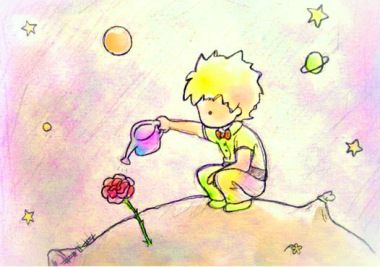             Тип: урок-размышление.Тема: Человек на планете людей.  («Мы в ответе за тех, кого приручили»). Эпиграф к уроку:«Чего ради  нам ненавидеть друг друга?Мы все заодно, уносимые одной и той же планетой...Антуан де Сент-ЭкзюпериЧАСТЬ 1. Вступление.ТМСегодня мы проводим урок внеклассного чтения. Тема нашего урока: «Человек на планете людей».  Урок необычный.  Урок – размышление. Цель нашего урока – окунуться  в творческую лабораторию французского писателя Антуана де Сент-Экзюпери  и  осмыслить  уроки  произведения «Маленький принц». На уроке вместе со мной будут работать учителя: АЛЕКСЕЙ НИКОЛАЕВИЧ и ЮСТАС АЛЬБИНОВИЧ.АНАнтуан де Сент-Экзюпери родился во французском городе Лионе. В возрасте четырёх лет потерял отца. Воспитанием маленького Антуана занималась мать. Экзюпери окончил школу, учился в пансионе в Швейцарии, а затем поступил в парижскую Школу изящных искусств на факультет архитектуры. В 1921 году попал на курсы пилотов.
Необычна судьба писателя. Это был удивительный человек, который жил в окружении друзей и любимых им людей. Жил он не на Земле, он жил на Планете Людей, ощущая себя частицей огромной Вселенной и неся ответственность за всё, что происходит в мире. Он был лётчиком. 6500 часов  провёл Антуан Сент-Экзюпери в самолётах.Он говорил: «Я из моего детства. Я пришёл из детства, как из страны».Как это звучит на английском языке?ЮА      Звучит фраза на английском языке.ЧАСТЬ 2. Работа с текстом. ЮА Откуда прилетел Маленький принц?     ЯРОСЛАВ (Маленький принц прилетел с маленькой планеты — астероида Б-612.Где и при каких обстоятельствах встречался с ним автор?                                                            РУШАНААвтор потерпел аварию в пустыне, здесь он и встречался с золотоволосым мальчиком, который просил его нарисовать барашка.)АН                                                                   МАШАЧто удивило рассказчика в этом мальчике? (Маленький принц совершенно иначе воспринимал окружающий мир. Он способен был оценить всё  его многообразие, замечал необычное в самом неприметном.) ЮА       НА ДОСКУ !!!!                        АРСЕНИЙ Какое правило соблюдал Маленький принц на своей планете? (Он твёрдо усвоил правило: встал поутру, умылся, привел себя в порядок — и сразу приведи в порядок свою планету. Каждый день Маленький принц чистил вулкан и вырывал ростки баобабов.)АН                                                                  МИЛАНА По словарю вы поняли значение слова баобаб. Что это такое? (Большое тропическое растение с очень толстым стволом и сильной корневой системой. Баобабы растут очень стремительно, они способны вытягиваться за ночь на несколько сантиметров. Поэтому и приходилось маленькому принцу постоянно выпалывать ростки баобабов.)ЮА     НА ДОСКУ!!!!                               ЕГОРПочему же автор говорит нам: дети, берегитесь баобабов! Чем же они опасны? (Баобаб – сорняк. Маленький принц рассказывает о том, что если баобаб не распознать вовремя, то потом от него уже не избавиться. Он завладеет всей планетой, и его корни могут разорвать её  в клочья. Рассказ этот метафоричен. Экзюпери говорит нам о том, что, если вовремя не распознать в себе ростки дурного, за это потом можно дорого поплатиться. А чтобы нести в себе только свет и добро, душа обязана трудиться) АН                                                        РОМА КРИВЕНКО Почему Маленький принц просит нарисовать намордник для барашка? (На его планете растет Роза, которую он взрастил, взлелеял, берёг, и он боится, что барашек может её съесть.) Почему он этого боится?                                    СОНЯ(Потому что Маленький принц любит Розу. Это был красивый и капризный цветок)ЧАСТЬ 3. Инсценировка. №1.ТМ Давайте  вспомним то место, где появляется Роза. Как описывает её автор?ИНСЦЕНИРОВКА  диалога Розы и Маленького принца. (Катя – ведущая. Настя – роза. Рома Романов – принц.)ВОПРОСЫ:Почему же Маленький принц улетает от розы?                АРИША(Он любил Розу, но она ничем не выказывала своей симпатии к нему. Он обиделся и решил улететь.) Каждый герой сказки дарит нам свою мудрость. Чему учит нас здесь золотоволосый мальчик?    РОМА РОМАНОВ         НА ДОСКУ!!!(Рома Романов  читает: «Ничего я тогда не понимал! Надо было судить не по словам, а по делам. Она дарила мне свой свет, озаряла мою жизнь. Я не должен был бежать».)А в чём мудрость Розы? Чему она учит нас?     ВАНЯ ИВАНОВ(Нежности и гордости. Оставаясь одна на планете, она ни в чём не упрекнула Маленького принца, гордо указав на четыре шипа, которыми вооружила её  природа, потому что не хотела признаться в своей беззащитности, чтобы не сделать больно дорогому человеку.)Каким было прощание Маленького принца и Розы?  (Ева –роза, Ваня Свитич – принц)Вопросы:                                           ЕВАЧто же, по-вашему, подарила Роза на прощание Маленькому принцу? (Отвечает Ева: Наверное, самое прекрасное, что может подарить любимая, — потребность в тебе, в твоей защите, слова ты мне нужен. Улетев, Маленький принц помнит о Розе, страдает оттого, что её  нет рядом. И намордник он просит нарисовать, заботясь о цветке даже вдали от него.)  За что же любил Маленький принц Розу?     ВАНЯ СВИТИЧ  Наверное, за то, что она его тоже любила, нуждалась в его защите. Если мы любим за что-то,  то это уже расчёт, а не любовь.                                                        НА ДОСКУ!!!ЮА  Задать вопросы  на английском языке. Затем на русском. — Где побывал Маленький принц? Чем поучительны его встречи?ТАК, ГДЕ ЖЕ ПОБЫВАЛ МАЛЕНЬКИЙ ПРИНЦ?№ 3. ИНСЦЕНИРОВКА.  Встреча с королѐм (Миша – король, Гоша – принц)      Каким правителем был король?                                                                       ГОША         НА ДОСКУ!!!!«С каждого надо спрашивать то, что он может дать. Власть должна быть разумна».    В чём заключались его ошибки?    РОМА КРИВЕНКО Вывод: Правитель должен знать потребности и способности своих подданных и не требовать от них большего, чем то, на что они способны. Есть такое мнение: не отдавай приказа, поручения, если ты точно знаешь, что его нельзя выполнить.№ 4.  ИНСЦЕНИРОВКА.  Встреча с честолюбцем (Матвей – честолюбец, Артемий – принц)Что такое честолюбие?                                   АРСЕНИЙ ВОЛЬНОВ   НА    ДОСКУ!!!! (Отвечает  Вольнов  Арсений.  Зачитывает по энциклопедии)Честолюбие — жажда известности, стремление к почетному положению. Если оно развито в человеке в разумных пределах, то это неплохо. Но если честолюбие переходит все границы, то оно превращается в тщеславие. «Тщеславные люди глухи ко всему, кроме похвал». Вывод: Человек, стремящийся только к достижению каких-либо амбициозных целей, постепенно теряет все нормальные человеческие чувства, он начинает смотреть на людей как на объекты для скорейшего осуществления своих планов.№ 5.  ИНСЦЕНИРОВКА.  Встреча с деловым человеком (Деловой человек - Маша, Принц – Тимур)В чём неполноценность жизни дельца?     АРИШАЕсли человек считает своим главным достоинством то, что он серьезный и деловой и занят только делом, его жизнь прожита напрасно. Если он «за всю свою жизнь ни разу не понюхал цветка, ни разу не поглядел на звезду, никого никогда не любил, он не человек, он гриб». Вывод: Нельзя жить лишь одним стремлением к выгоде, не замечая прекрасного вокруг себя.  № 6.  ИНСЦЕНИРОВКА.  Встреча с фонарщиком.  (Рома Кривенко – фонарщик, Вова – принц) Зачем нужны на свете фонарщики?                                                               КАТЯ  НА ДОСКУ!!Вывод: На свете должны быть люди, которые освещают нам путь в ночи, во тьме.№ 7.  ИНСЦЕНИРОВКА.  Встреча с учёным географом.  ЮА + ВАНЯ ИВАНОВ Эта сказка переведена на многие языки мира. Какие бы  вопросы Маленький принц   мог  задать Географу о его планете? 1) – Are there any rivers on your planet?
– I can’t tell.2) – Are there any funny animals there?
– I can’t tell.
3) – Is there a village on your planet?
– I can’t tell.4) – Are there any trees and birds there?
– I can’t tell.
5) – Is there a red rose on your planet?
– I can’t tell.
Как ответил бы Географ на вопросы Маленького принца?(Учёный – Вилен, принц – Кристина)И вот Маленький принц на Земле. № 8.  ИНСЦЕНИРОВКА.  Земля.  (Илья – принц, Змея – Вика)Какое разочарование постигло его здесь? Чему он огорчился?                                                ДИМА(Он увидел целое поле роз, совсем таких же, как та, которую он оставил на своей планете. А ведь его красавица говорила ему, что подобных ей нет во всей вселенной. Он  лёг  на траву и заплакал.)  № 9.  ИНСЦЕНИРОВКА.  Принц и Лис.  (Зоя, Люба)— Потом Маленький принц встречался с Лисом, который открыл ему самый главный свой секрет.— Какой секрет открыл Лис, какую мудрость дарит он нам?                                                           ВОВА   НА ДОСКУ!!!!!(Чтобы стать другом, надо, чтобы тебя приручили, и ты тоже должен приручить. Но помни: ты всегда в ответе за того, кого приручил. Маленький принц понял, что его Роза — совсем не похожа на других, потому что только ей он отдал частицу сердца, он приручил ее и теперь за нее в ответе. Лис сказал: «Зорко одно лишь сердце. Самого главного глазами не увидишь». Экзюпери учит нас слышать душу человека, идущего с тобой рядом по жизни, сердцем прикасаясь к сердцу.) № 10.   ПОТОМ БЫЛ ПОИСК ВОДЫ.             АЛЕСЯ   НА ДОСКУ!!— Потом — поиск воды, долгий и трудный, но и вода оказывается волшебной особенной, потому что «она родилась из долгого пути под звездами, из скрипа ворота», из усилий человеческих рук. Маленький принц говорит: «Вода бывает нужна и сердцу». Как мы это поняли? (Всё в жизни непростое — роза, звёзды, смех... только нужно это видеть сердцем.) — Как мы поняли  слово «приручить»? (Надо не только давать живому существу вволю корма, строить удобные жилища, а приблизиться к нему, понять его, сделать так, чтобы оно радовалось тебе, чтобы ты приносил ему счастье; не просто давать то, что необходимо для жизни, — это может всякий, — а приручить — это всегда требует таланта, и не обычного, а самого редкого — таланта сердца.)ЧАСТЬ 4.    Подведение итогов урока.  (Все  3  стоим перед классом).АНПрекрасно, когда человек умеет приручить и быть за это в ответе. Если мы взяли к себе животное, если у нас есть ребёнок, если мы ухаживаем за больным человеком, значит, мы ответственны за их жизнь, мы не должны их предавать.  Как это выразить ОДНИМ СЛОВОМ? (ОТВЕТСТВЕННОСТЬ)ЮАИногда человек делает не то, что хочет, и говорит не то, что думает в силу обиды или настроения. Мы должны понять его состояние, почувствовать сердцем его настоящие чувства.  Как это выразить ОДНИМ СЛОВОМ? (СОЧУВСТВИЕ)ТМЧему нас учит сказка?(Сказка учит нас любоваться красотой души человека.)Чему можно научиться  у Маленького принца? Маленький принц учит нас слушать своё сердце, быть щедрым и открытым, отбросить равнодушие и обиды в сторону. ПОБЛАГОДАРИТЬ ДЕТЕЙ ЗА УРОК. 5. Домашнее задание: 1) написать 5 предложений  на тему: «Что я хотел бы сказать Маленькому принцу?»